NUNP 438:  Foundations for Adult-Gerontology Acute Care NursingCOURSE DESCRIPTION:The course focuses on establishing elements of advanced practice nursing (APN) assessment and diagnostic reasoning across the continuum of healthcare services to meet the specialized physiologic and psychosocial needs of adults and older adults with complex acute and/or chronic health conditions.OBJECTIVES:Upon successful completion of this course the student will be able to:Identify the clinical presentations of adults and older adults with selected, common acute and chronic conditions, including geriatric syndromes.Consider interactions among age, comorbidities, ethnicity, socioeconomic status, genetic risk, and psychosocial factors on individual health status during the comprehensive evaluation of patients.Demonstrate understanding of complex health problems, including variations related to age, in prioritizing differential diagnoses and planning care consistent with APN competencies.Use diagnostic reasoning, appropriate documentation, and procedural skills to support health promotion and prevent complications in the clinical setting.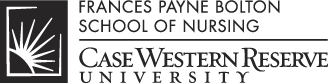 